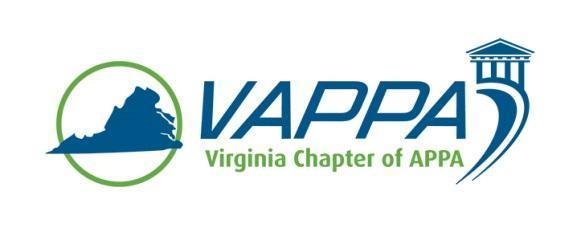 VAPPA Board Meeting Minutes - DRAFTDate: Wednesday, October 18, 2017 @ 1:30 pmPlace: TeleconferenceWelcome/Introductions/roll-call.  In attendance:	John Prengaman (JP)Mike Merriam (MM)Meghan Johnston (MJ)Jim Morris (JHM)Julie Bubb (JB)Joe Martinez (JMz)Debra Dowden-Crockett (DDC)Steve Glazner (SGz)Absent:Scott Gesele (SGs)Duane Swanson (DS)Review/approval of minutes		September minutes were approved Round table updatesPresident (JP)Discussed upcoming SRAPPA conference/meetingReaffirmed dates for VAPPA 2018 conference at Hampden-Sydney (March 6-7) President-Elect (MM)No updateDiscussed how topics are being received for VAPPA 2018 conference.  Several suggested topics were discussed. Drones (MM)Grounds TopicsSpecial Events on a National Scale (JB/MM/JP)Examples: ESPN Game Day (JB); Bicentennial (MM); Presidential Debates (JP)Also possibly compare benefits from national exposure to increased applications and retention Past President (SGs)Not present, sent proposed bylaw revisions for review Treasurer (MJ)Confirmed that funds were received from George Mason University  VP for Communications (JM)No new updateDiscussion regarding adding training outside of Virginia to website (ex. SRAPPA)  JM will update site and include additional trainingVP for Conference Planning (JB)Suggested sending out a “Save the Date” note now that dates are locked inVP for Education (DS) Not present, did ask to discuss Drive-In WorkshopJP indicated that Longwood University offered to host this workshopVP for Membership (JMz)Received 2 business partner inquiriesReceived an inquiry from Allen Gregory with the FBI from Quantico, who is interested in becoming a member Business Partner Liaison (DDC)Working to share VAPPA information with k-12 sectorAPPA Liaison (SGz)Other Chapter business	Bylaws discussion – four issues mentionedConcern with quorum requirement for voting at meetings (25% of membership) – this will likely be revised due to percentage requirement and logistical concernsRequirement that Treasurer post bonds – changing from “shall” to “may at the direction of the Board” Clarify “Past President” to mean “Immediate Past President” Simplify membership requirement for Associate Members to “Facility Management” (rather than specifying positions) Meeting Adjourned at 2:15pmAction Items:Meeting minutes – JMNext Meeting Dates: Wednesday, November 15, 2017 @ 1:30pm